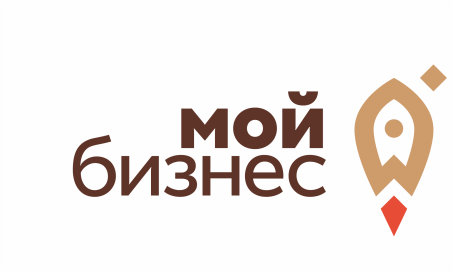 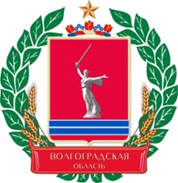 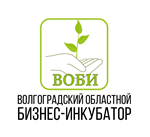 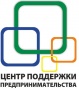 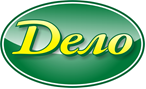 Серия круглых столов«Онлайн-кассы: требования законодательства и новые возможности»ПрограммаДата проведения: 18 июня 2019 г.Время проведения: 11:00 – 13:30Место проведения: Администрация Клетского муниципального района, конференц-зал (ст. Клетская, ул. Буденного, д. 20)ВРЕМЯТемы 10:40 – 11:00Регистрация участников.11:00 – 11:05Открытие работы круглого стола.11:05 – 11:30Новые поправки в закон № 54-ФЗ о применении контрольно-кассовой техники (ККТ). Порядок перехода, установки, регистрации и применения контрольно-кассовой техники в 2019 г.11:30 – 11:50Основные системные условия функционирования ККТ. Рынок ККТ, основные параметры при выборе. 11:50 – 12:10Порядок получения налогового вычета за приобретение контрольно-кассовой техники и сопутствующих услуг.12:10 – 12:25Преимущества онлайн-касс и операторов фискальных данных для бизнеса. Новые возможности для увеличения выручки и снижения издержек.12:25 – 12:35Административная ответственность за не применение или нарушение требований применения  ККТ.12:35 – 13:00Обязательная маркировка ряда товаров в 2019 г. Взаимосвязь системы маркировки и ККТ. Требования к кассе при реализации товаров подлежащих маркировке.  13:00 – 13:30Подведение итогов. Обсуждение вопросов. 